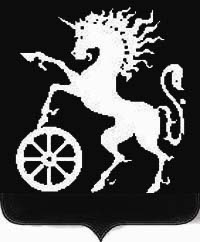 РОССИЙСКАЯ ФЕДЕРАЦИЯКРАСНОЯРСКИЙ КРАЙБОГОТОЛЬСКИЙ ГОРОДСКОЙ  СОВЕТ ДЕПУТАТОВПЯТОГО СОЗЫВАР Е Ш Е Н И Е30.05.2017                                        г. Боготол                                          № 8-92 О присвоении почётного звания  «Почётный гражданин города Боготола» Коновалову Владимиру Валерьевичу посмертноВ соответствии с Положением о присвоении почётного звания «Почётный гражданин города Боготола», утверждённым решением Боготольского городского Совета депутатов от 27.03.2017 № 7-78, рассмотрев предоставленные документы, в знак признания выдающихся заслуг перед городом,  руководствуясь статьей 70 Устава города Боготола,  Боготольский городской Совет депутатов РЕШИЛ:Присвоить звание «Почетный гражданин города Боготола» посмертно Коновалову Владимиру Валерьевичу.Контроль за исполнением данного решения возложить на  постоянную комиссию Боготольского городского Совета депутатов по социальным вопросам и работе с молодежью (председатель Федоренко С.В.).            3. Разместить решение на официальном сайте муниципального образования город Боготол www.bogotolcity.ru в сети Интернет.Решение вступает в силу со дня принятия. Глава города Боготола                                    Председатель                                                                          Боготольского городского                                                                          Совета депутатов___________  А.Н. Артибякин                      ____________ А.М. Рябчёнок